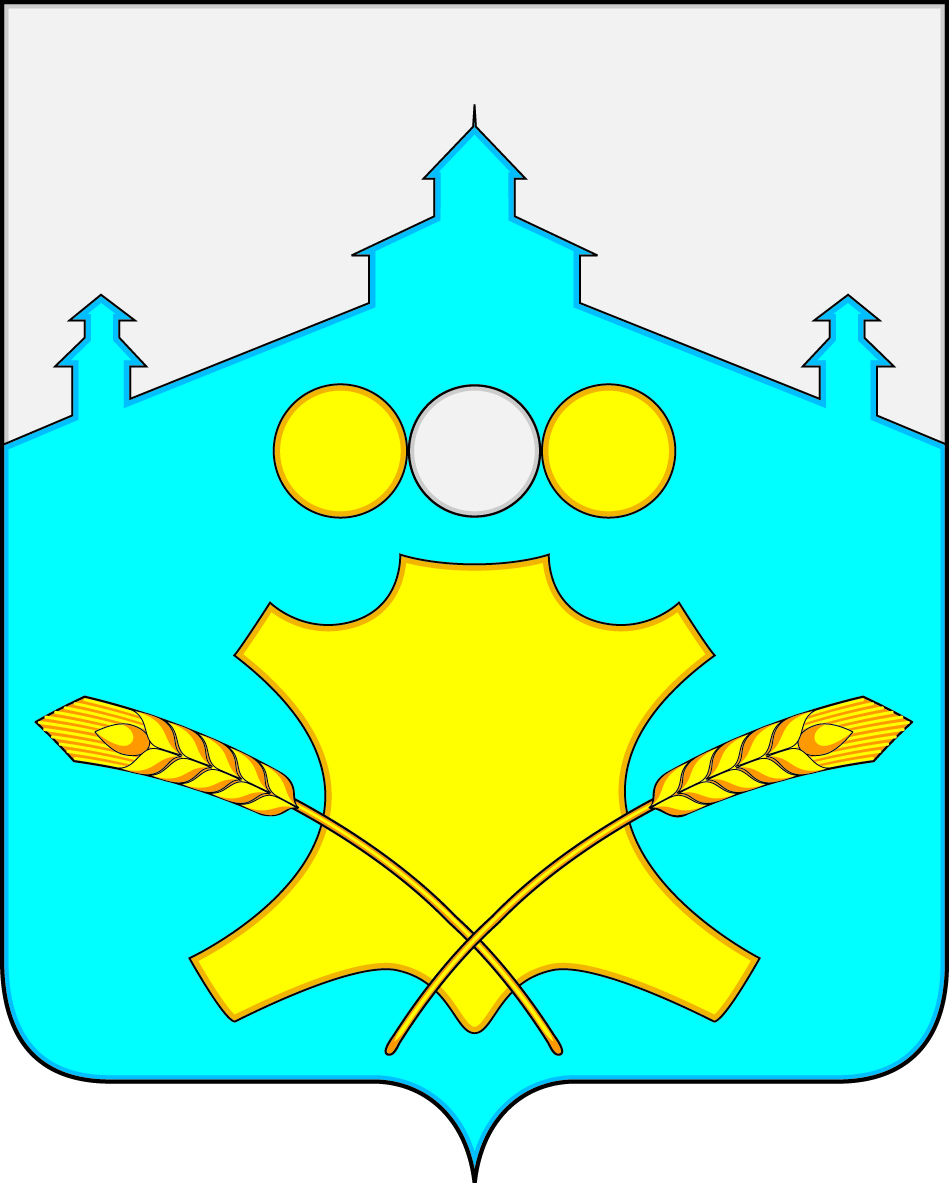 АдминистрацияБольшемурашкинского муниципального районаНижегородской областиПОСТАНОВЛЕНИЕ  13.01.2015г                                                                                         №    3                     Об  отмене режима повышенной готовности органов управления и сил звена территориальной подсистемы по предупреждению и ликвидации чрезвычайных ситуаций на территории Большемурашкинского муниципального района Нижегородской области.     В связи  с окончанием новогодних праздников, администрация Большемурашкинского муниципального района п о с т а н о в л я е т:            1.Отменить  режим повышенной готовности для органов управления и сил районного звена ТП РСЧС  с 13.01.2015г.            2.Отменить постановление Администрации Большемурашкинского муниципального района от  25.12.2014г. № 992 « О введении режима повышенной готовности органов управления и сил звена территориальной подсистемы по предупреждению и ликвидации чрезвычайных ситуаций на территории Большемурашкинского муниципального района Нижегородской области».            3.Настоящее постановление довести до всех органов управления и сил районного звена ТП РСЧС.            4.Контроль за исполнением настоящего постановления возложить назаместителя главы администрации Ежова О.А.Глава администрации района                                                       Н.А. Беляков